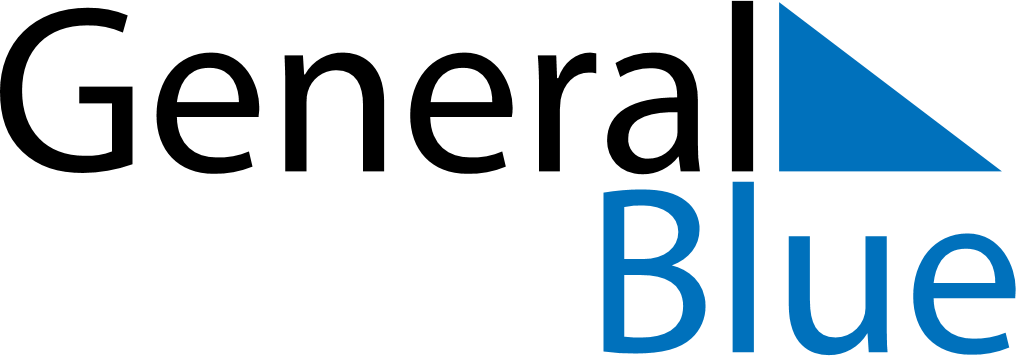 May 2025May 2025May 2025May 2025IrelandIrelandIrelandMondayTuesdayWednesdayThursdayFridaySaturdaySaturdaySunday1233456789101011May Day1213141516171718192021222324242526272829303131